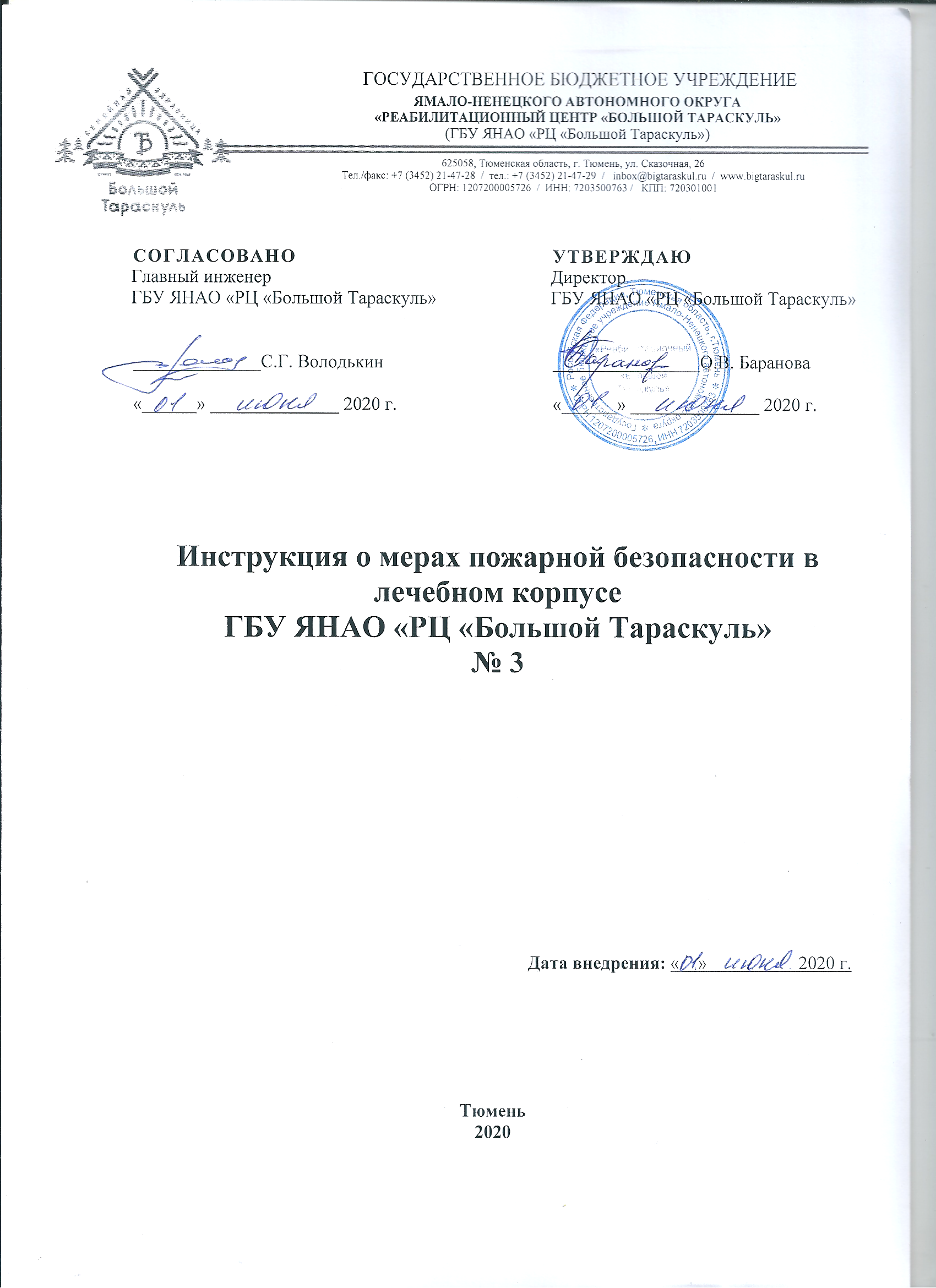  ГОСУДАРСТВЕННОЕ БЮДЖЕТНОЕ УЧРЕЖДЕНИЕ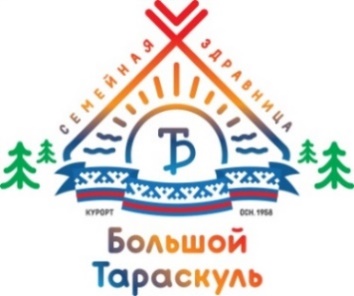 ЯМАЛО-НЕНЕЦКОГО АВТОНОМНОГО ОКРУГА «РЕАБИЛИТАЦИОННЫЙ ЦЕНТР «БОЛЬШОЙ ТАРАСКУЛЬ»(ГБУ ЯНАО «РЦ «Большой Тараскуль»)625058, Тюменская область, г. Тюмень, ул. Сказочная, 26Тел./факс: +7 (3452) 21-47-28  /  тел.: +7 (3452) 21-47-29  /   inbox@bigtaraskul.ru  /  www.bigtaraskul.ruОГРН: ‎1207200005726  /  ИНН: ‎7203500763 /   КПП: ‎720301001                                                                                        Дата внедрения: «    »                    2020 г.Тюмень2020Инструкция о мерах пожарной безопасности разработана в соответствии с Правилами противопожарного режима Российской Федерации утв. Постановлением Правительства РФ от 25.04.2012 № 390, Приказом МЧС РФ от 12.12.2007 N 645 "Об утверждении Норм пожарной безопасности "Обучение мерам пожарной безопасности работников организаций".1 Основные положенияНастоящая Инструкция устанавливает правила поведения людей, порядок содержания помещений лечебного корпуса ГБУ ЯНАО «РЦ «Большой Тараскуль».Лица допускаются к работе только после прохождения вводного и первичного противопожарного инструктажа на рабочем месте.Для обеспечения противопожарнойго режима в лечебном корпусе ГБУ ЯНАО «РЦ «Большой Тараскуль» необходимо соблюдать следующие требования:обеспечение содержания помещений в чистоте, мусор и отходы должны ежедневно выноситься в мусоросборники, каждый сотрудник обязан содержать в чистоте свое рабочее место в течение всего рабочего дня;расстановка мебели и оборудования с шириной прохода между ними не менее 0,8 метра;размещение на видных местах в общих коридорах корпуса поэтажных планов эвакуации людей при пожаре;размещение знаков пожарной безопасности, в том числе обозначающих направления движения к эвакуационным выходам;автоматическое включение аварийного освещения при прекращении электропитания рабочего освещения;организация круглосуточного дежурства обслуживающего персонала (здание с ночным пребыванием людей);наличие работоспособной телефонной связи, электрических фонарей (не менее одного фонаря на каждого дежурного), средств индивидуальной защиты органов дыхания и зрения человека от токсичных продуктов горения;ежедневная передача в подразделение пожарной охраны информации о количестве отдыхающих, находящихся в учреждении;наличие инструкций на постах о мерах пожарной безопасности и порядке действий обслуживающего персонала на случай возникновения пожара в дневное и ночное время;проведение не реже 1 раза в полугодие практических тренировок по отработке эвакуации людей на случай возникновения пожара;проведение повторных противопожарных инструктажей не реже 1 раза в полугодие с обслуживающим персоналом;ознакомление с правилами противопожарной безопасности отдыхающих под роспись в первые дни заезда;наличие носилок для отдыхающих не способных передвигаться самостоятельно, из расчета 1 носилки на 5 человек;подготовка технического персонала к действиям по эвакуации маломобильных граждан (инвалиды с поражением опорно-двигательного аппарата, люди с недостатками зрения и дефектами слуха, а также лица преклонного возраста и временно нетрудоспособные) в случае возникновения пожара;свободное открывание дверей эвакуационных выходов изнутри без ключа;исправное крепление ковров, ковровых дорожек к полу на путях эвакуации;исправное состояние внутреннего противопожарного водопровода, своевременное проведение проверок его работоспособности не реже 2 раз в год (весной и осенью) с составлением соответствующего акта;размещение пожарных шкафов на стенах с возможностью открывания дверок не менее чем на 90 градусов;укомплектованность пожарных кранов рукавами, ручными пожарными стволами и вентилями, своевременное проведение перекатки пожарных рукавов (не реже 1 раза в шесть месяцев);присоединение пожарных рукавов к пожарным кранам и пожарным стволам;установка кипятильников, водонагревателей и титанов, стерилизация медицинских инструментов, а также разогрев парафина и озокерита допускаются только в помещениях, предназначенных для этих целей;в лабораториях, отделениях и кабинетах врачей допускается хранение медикаментов и реактивов, относящихся к легковоспламеняющимся и горючим жидкостям (спирт, эфир и др.), общим весом не более 3 килограммов с учетом их совместимости в закрывающихся на замок металлических шкафах.В лечебном корпусе запрещается:- курить;- использовать открытый огонь;- проводить огневые работы без оформления наряда-допуска;- закрывать на трудно открываемые запоры двери эвакуационных выходов;хранить и применять на чердаках, в подвалах и цокольных этажах легковоспламеняющиеся и горючие жидкости, порох, взрывчатые вещества, пиротехнические изделия, баллоны с горючими газами, товары в аэрозольной упаковке, целлулоид и другие пожаровзрывоопасные вещества и материалы;использовать чердаки, технические этажи, вентиляционные камеры и другие технические помещения для организации производственных участков, мастерских, а также для хранения продукции, оборудования, мебели и других предметов;снимать предусмотренные проектной документацией двери эвакуационных выходов из поэтажных коридоров, холлов, фойе, тамбуров и лестничных клеток, препятствующих распространению пламени;загромождать мебелью, материалами и оборудованием пути эвакуации - коридоры, лестничные клетки, холлы, тамбуры эвакуационных выходов из здания, доступ к первичным средствам пожаротушения, электрощитам и отключающим устройствам;фиксировать самозакрывающиеся двери лестничных клеток, коридоров, холлов и тамбуров в открытом положении (если для этих целей не используются устройства, автоматически срабатывающие при пожаре), а также снимать их;размещение в помещениях с одним эвакуационным выходом (купол) одновременное пребывание более 50 человек;эксплуатировать электропровода и кабели с видимыми нарушениями изоляции;пользоваться розетками, рубильниками, другими электроустановочными изделиями с повреждениями;обертывать электролампы и светильники бумагой, тканью и другими горючими материалами, а также эксплуатировать светильники со снятыми колпаками (рассеивателями), предусмотренными конструкцией светильника;пользоваться электроутюгами, электроплитками, электрочайниками и другими электронагревательными приборами, не имеющими устройств тепловой защиты, а также при отсутствии или неисправности терморегуляторов, предусмотренных конструкцией;применять нестандартные (самодельные) электронагревательные приборы;оставлять без присмотра включенными в электрическую сеть электронагревательные приборы, а также другие бытовые электроприборы, в том числе находящиеся в режиме ожидания, за исключением электроприборов, которые могут и (или) должны находиться в круглосуточном режиме работы в соответствии с инструкцией завода-изготовителя;использовать временную электропроводку, а также удлинители для питания электроприборов, не предназначенных для проведения аварийных и других временных работ;оставлять по окончании рабочего времени не обесточенными электроустановки и бытовые электроприборы в помещениях, в которых отсутствует дежурный персонал, за исключением дежурного освещения, систем противопожарной защиты, а также других электроустановок и электротехнических приборов, если это обусловлено их функциональным назначением и (или) предусмотрено требованиями инструкции по эксплуатации;устанавливать и хранить баллоны с кислородом.При проведении мероприятий с массовым пребыванием людей (дискотеки, торжества, представления и др.) необходимо обеспечить:осмотр помещений перед началом мероприятий в целях определения их готовности в части соблюдения мер пожарной безопасности;дежурство ответственных лиц на сцене и в зальных помещениях.В помещениях без электрического освещения мероприятия с массовым участием людей проводятся только в светлое время суток.На мероприятиях могут применяться электрические гирлянды и иллюминация, имеющие соответствующий сертификат соответствия.При обнаружении неисправности в иллюминации или гирляндах (нагрев проводов, мигание лампочек, искрение и др.) они должны быть немедленно обесточены.Новогодняя елка должна устанавливаться на устойчивом основании и не загромождать выход из помещения. Ветки елки должны находиться на расстоянии не менее 1 метра от стен и потолков.При проведении мероприятий с массовым пребыванием людей в помещениях запрещается:применять пиротехнические изделия, дуговые прожекторы и свечи;украшать елку марлей и ватой, не пропитанными огнезащитными составами;проводить перед началом или во время представлений огневые, покрасочные и другие пожароопасные и пожаровзрывоопасные работы;уменьшать ширину проходов между рядами и устанавливать в проходах дополнительные кресла, стулья и др.;полностью гасить свет в помещении во время спектаклей или представлений;допускать нарушения установленных норм заполнения помещений людьми.с обязательной подписью инструктируемого и инструктирующего.Разработал:С инструкцией по обучению о мерах пожарной безопасности в лечебном корпусе ГБУ ЯНАО «РЦ «Большой Тараскуль» ознакомлен(а). СОГЛАСОВАНОГлавный инженерГБУ ЯНАО «РЦ «Большой Тараскуль»______________С.Г. Володькин«______» ______________ 2020 г.СОГЛАСОВАНОГлавный инженерГБУ ЯНАО «РЦ «Большой Тараскуль»______________С.Г. Володькин«______» ______________ 2020 г.СОГЛАСОВАНОГлавный инженерГБУ ЯНАО «РЦ «Большой Тараскуль»______________С.Г. Володькин«______» ______________ 2020 г.УТВЕРЖДАЮДиректор ГБУ ЯНАО «РЦ «Большой Тараскуль»________________О.В. Баранова«______» ______________ 2020 г.Инструкция о мерах пожарной безопасности в лечебном корпусе ГБУ ЯНАО «РЦ «Большой Тараскуль»№ 3Инструкция о мерах пожарной безопасности в лечебном корпусе ГБУ ЯНАО «РЦ «Большой Тараскуль»№ 3Инструкция о мерах пожарной безопасности в лечебном корпусе ГБУ ЯНАО «РЦ «Большой Тараскуль»№ 3Инструкция о мерах пожарной безопасности в лечебном корпусе ГБУ ЯНАО «РЦ «Большой Тараскуль»№ 3Инструкция о мерах пожарной безопасности в лечебном корпусе ГБУ ЯНАО «РЦ «Большой Тараскуль»№ 3ДатаДолжностьПодписьФамилия, Имя, ОтчествоСпециалист по охране трудаАбельдинов Р.К.ДатаДолжность сотрудникаПодписьФамилия, Имя, Отчество